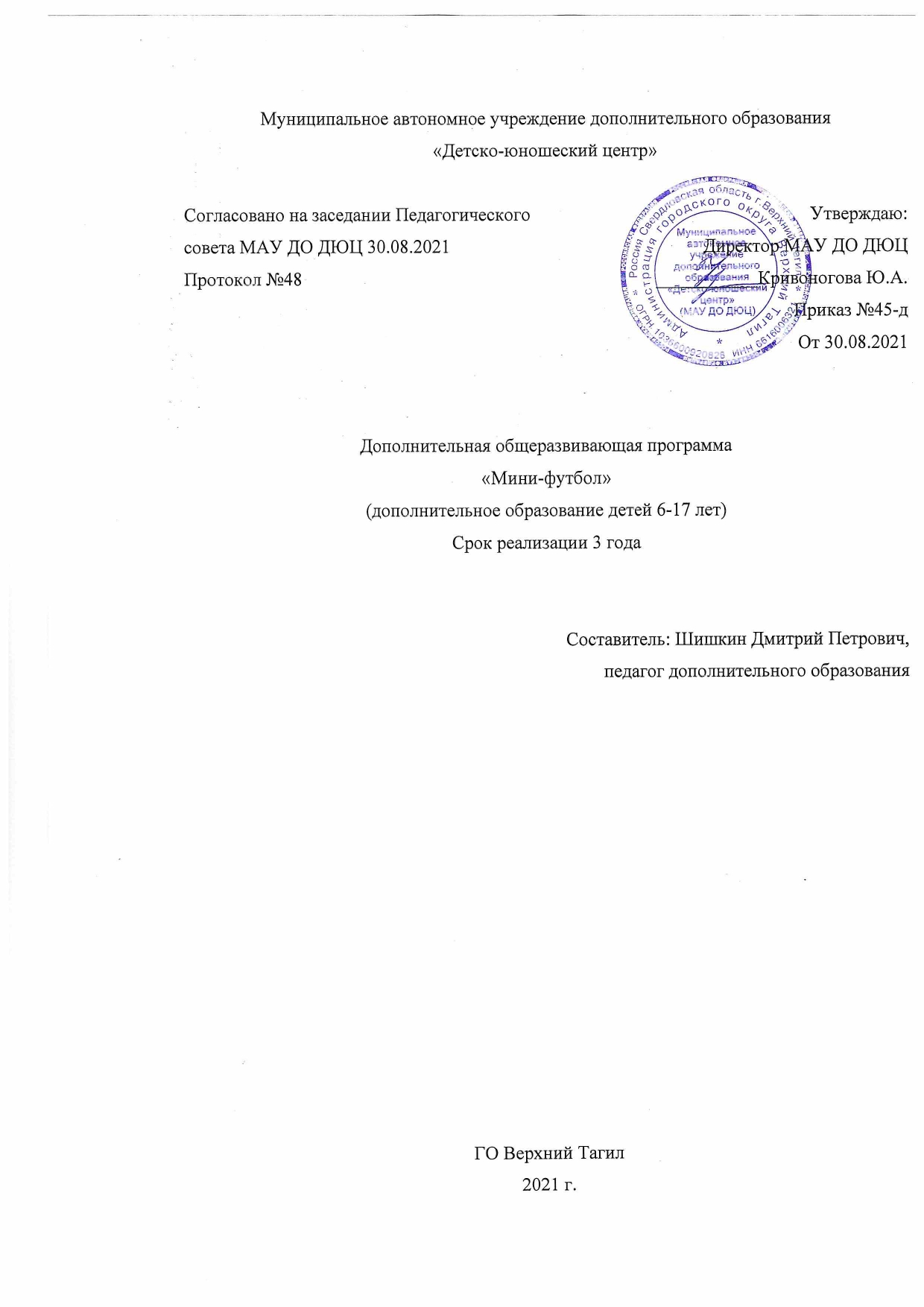 ПОЯСНИТЕЛЬНАЯ ЗАПИСКА Рабочая программа «Мини-футбол» разработана на основе дополнительной общеразвивающей программы «Мини-футбол», данная программа помогает адаптировать учебный процесс к индивидуальным особенностям обучающихся, условиям для развития и формирования спортивных навыков.   адресована детям 6-17 лет и рассчитана на 3 года обучения.В 2020-2021 учебном году по программе обучаются дети:13-17 лет, 3 год обучения, общий объем часов – 216;Цель обучения: привлечение к  здоровому образу жизни, всестороннее развития физических способностей, овладение техникой и тактикой игры в мини-футбол и ее основными правилами.  Задачи программы: Обучающие:- формировать необходимые теоретические знания;- обучить технике и тактике игры;Развивающие: - выработать организаторские навыки и умения действовать в коллективе, воспитание ответственности, дисциплинированности, взаимопомощи;- формировать у учащихся устойчивый интерес к занятиям футболом;- формировать потребность к ведению здорового образа жизни, укреплению здоровья.Воспитательные: - развить физические способности (силовые, скоростные, скоростно-силовые, координационные, выносливость, гибкость);- повысить техническую и тактическую подготовку в данном виде спорта.Количество групп 2-го года обучения – 1Количество обучающихся в группе – 10 человек.В соответствии с программой каждое занятие состоит из теоретической части (107 часов в год) и практической части (109 часов в год).Формы организации процесса обучения:групповаяТекущая аттестация проходит в период   с 20.12.21 по 24.12.21в форме: Сдачи нормативов по СФП и ОФП;Промежуточная аттестация проходит в период с 16.05.22 по 20.05.22                                               Сдачи нормативов по СФП и ОФП.Календарно- тематический план №1  На психологическую подготовку выделено 6 часов, проводится в форме разговора с игроками перед играми.  28 часов на участие в муниципальных, областных соревнованиях по ОФП и мини-футболу по международным правилам.№Раздел программы.Тема занятияИтого часовВсего часовВсего часовКраткое содержаниеДата по плануДата по факту№Раздел программы.Тема занятияИтого часовТеорияПрактикаКраткое содержаниеДата по плануДата по факту1.Введение. История развития мини-футбола11-История возникновения мини-футбола в Россиисентябрь1.1Вводное занятиеПравила игры в мини-футбол2     11Вводное занятиеОзнакомление с правилами мини-футбола. Подвижные игрысентябрь1.2Гигиена, врачебный контроль и самоконтроль2     11Правила гигиены, основные приёмы для самоконтроля.сентябрь2Общая физическая и специальная подготовка. 68    3038Подготовка обучающихся к соревнованиям. Укрепление здоровья и психологической устойчивости в условиях тренировки и соревнованийСентябрь-май.2.1Общая физическая подготовка341519Комплексы  упражнений общей физической подготовки, подвижные игры на выносливость, ловкость, скорость, силу, координациюСентябрь-май2.2Тема: «Совершенствование выносливости»10,5    0,51.Бег 5 минут разно-темповый (низкий, средний, высокий) 2.Бег спиной вперёд с оборотом на 360.2.3Тема: «Совершенствование силы»10,5    0,5Комплекс упражнений направленный на развитие силы:1.Отжимания от пола 3х102.Выпрыгивания с полного седа вверх 3х103.Поднос ног к груди 3х10 2.4Тема: «Совершенствование силовой выносливости»10,50,5Игроки делятся на две равные команды. Обруч кладётся на центр площадку. Команды отходят от обруча на равное расстояние и по команде бегут к обручу, побеждает та команда, которая первой перетягивает обруч.2.5.Тема: «Совершенствование координации и взрывной силы»10,50,5Комплекс рассчитан на развитие координации и взрывной силы 2.6Тема: «Совершенствование ловкости»10,5    0,51.Чеканка мяча с оборотом влево, вправо.2.Удержание мяча на ноге.2.7Тема: «Совершенствование силовых способностей. При помощи комплекса упражнений: Подтягивание на перекладине, отжимания, пресс»10,5    0,5Упражнения выполняются методом круговой тренировки. Отдых между кругами 1 мин.2.8Тема: «Совершенствование координационных способностей»10,5     0,51.Бег по гимнастической скамье с предметом.2.Ходьба на носках с мячом в руках2.9Тема: «Развитие координации. При помощи упражнений направленных на сохранение равновесия»10,5    0,5Упражнение «Космонавты» вращение туловища на 360 градусов влево, вправо по переменно2.10Тема: «Развитие выносливости, силы. При помощи упражнений направленных на развитие выносливости, силы». 10,5    0,5Упражнение «Приседания на двух ногах», «Отжимания на полу», «Поднимание туловище на полу с согнутыми ногами»2.11Тема: «Развитие скоростно-силовых качеств»10,50,5Челночный бег 3х10, прыжки на скакалке за 1 минуту.2.12Тема: «Круговая тренировка, направленная на развитие силовой выносливости»10,50,5«Бёрпи»«Пресс»«Выпрыгивания с полного седа вверх»2.13Тема: «Развитие ловкости»10,50,51.Бег с изменением направления движения.2.Прыжки на двух ногах, попеременно.2.14Тема: «Развитие быстроты»10,50,51.Ходьба-прыжки2.Прыжки-приседания3.Бег с ускорением2.15Тема: «Развитие силы»10,50,51.Толчки мяча от груди2. «Планка на локтях»3. «Отжимания с задержкой»2.16Тема: «Развитие выносливости»10,50,51.Упражнение для мышц ног (сидя подкатывать и откатывать мяч стопами)2.Упражнение для мышц ног (выпады в стороны с мячом в руках)2.17Тема: «Развитие ловкости»10,50,51.Прыжки через скамейку2.Не задень верёвку (пролезть под натянутой верёвкой)2.18Тема: «Развитие координации»10,50,51.Ласточка (руки вытянуты в стороны)2.Канатоходец (пройти по скамье руки вытянуты в стороны)2.19Тема: «Развитие силы»10,50,51.Приседания с мячами руки вытянуты перед собой2.Приседания с задержкой внизу2.20Тема: «Развитие выносливости»10,50,51.Челночный бег 3х102.Бег 2 минуты в среднем темпе.2.21Тема: «Развитие ловкости» 10,50,51.Удержание мяча на голове2.Удержание мяча на ноге2.22Тема: «Развитие быстроты»111.Бег с ускорением2.Бег с изменением скорости движения2.23Тема: «Развитие силы»111.Отжимания от скамьи2.Отжимания от пола3.Обратные отжимания от скамьи2.24Тема: «Развитие выносливости»111.Бег 5 минут в медленном темпе2.Бег с выпрыгиванием вверх2.25Тема: «Развитие быстроты»11Старты из разных исходных положений: стоя, сидя, лёжа, спиной назад, из упора на коленях.2.26Тема: «Развитие силы»111.Подтягивания на высокой перекладине2.Отжимания от пола2.27Тема: «Развитие выносливости»111.Бег 5 минут в среднем темпе2.Бег с высоким подниманием бедра2.28Тема: «Развитие быстроты»11Композиция с использованием руки-шаблона. Сложное овальное вырезание.2.29Тема: «Развитие силы»111.Подтягивания на высокой перекладине2.Отжимания от пола3.Взрывные отжимания2.30Тема: «Развитие выносливости»111.Бег 5 минут в среднем темпе2.Бег с высоким подниманием бедра2.31Тема: «Развитие быстроты»11Старты из разных исходных положений: стоя, сидя, лёжа, спиной назад, из упора на коленях.2.32Тема: «Развитие силы»111.Подтягивания на высокой перекладине2.Отжимания от пола2.33Тема: «Развитие выносливости»111.Бег 5 минут в среднем темпе2.Бег с высоким подниманием бедра2.34Тема: «Развитие быстроты»11Старты из разных исходных положений: стоя, сидя, лёжа, спиной назад, из упора на коленях.3Специальная физическая подготовка341519Отработка элементов мини-футболаСентябрь-май3.1Тема: «Техника передачи мяча»10,50,5Объяснение и показ техники передачи мяча игроку в команде. Работа в паре, в четверке.3.2Тема: «Передача остановка мяча»10,50,5Подвижная игра «Пни останови» - задача игроку отдать пас другому тот останавливает мяч и отдаёт пас обратно.3.3Тема: «Техника передачи мяча»10,50,5Объяснение и показ техники передачи мяча игроку в команде. Работа в паре, в четверке.3.4Тема: «Удары по мячу»10,50,5Подвижная игра «Попади в цель»- задача попасть в ворота с 3 метров3.5Тема: «Передача остановка мяча»10,50,5Подвижная игра «Отдай пас» - задача отдать пас чётко по линии3.6Тема: «Передача мяча в разрез»10.50,5Подвижная игра «Диагональ» - задача игроку отдать пас другому в разрез по диагонали3.7Тема: «Чеканка мяча с обводом конусов»10,50,5Чеканка мяча двумя ногами поочередно, затем пройти змейку обводя конусы3.8Тема: «Техника передачи мяча»10,50,5Передача паса в движении по кругу3.9Тема: «Обвод конусов на скорость»10,50,5Задача обвести конусы и забить гол в ворота3.10Тема: «Ведение мяча спиной вперед, имитируя защиту мяча корпусом»10,50,5Задача вести мяч спиной вперёд, при этом защищая мяч корпусом3.11Тема: «Удары по воротам с распасовкой»10,50,5Задача игроков распасовать мяч между собой в три касания, последний забивает гол3.12Тема: «Обвод конусов с ударом по воротам»0,50,250,25Задача обвести конусы и забить гол в ворота3.13Тема: «Техника передачи мяча»10,50,5Передача паса в движении по кругу3.14Тема: «Чеканка мяча с обводом конусов»10,50,5Чеканка мяча двумя ногами поочередно, затем пройти змейку обводя конусы3.15Тема: «Передача остановка мяча»10,50,5Подвижная игра «Отдай пас» - задача отдать пас чётко по линии3.16Тема: «Техника передачи мяча»10,50,5Объяснение и показ техники передачи мяча игроку в команде. Работа в паре, в четверке.3.17Тема: «Передача остановка мяча»10,50,5Подвижная игра «Пни останови» - задача игроку отдать пас другому тот останавливает мяч и отдаёт пас обратно.3.18Тема: «Техника передачи мяча»10,50,5Объяснение и показ техники передачи мяча игроку в команде. Работа в паре, в четверке.3.19Тема: «Удары по мячу»10,50,5Подвижная игра «Попади в цель»- задача попасть в ворота с 3 метров3.20Тема: «Передача остановка мяча»10,50,5Подвижная игра «Отдай пас» - задача отдать пас чётко по линии3.21Тема: «Передача мяча в разрез»11Подвижная игра «Диагональ» - задача игроку отдать пас другому в разрез по диагонали3.22Тема: «Чеканка мяча с обводом конусов»11Чеканка мяча двумя ногами поочередно, затем пройти змейку обводя конусы4.23Тема: «Техника передачи мяча»11Передача паса в движении по кругу3.24Тема: «Обвод конусов на скорость»11Задача обвести конусы и забить гол в ворота3.25Тема: «Ведение мяча спиной вперед, имитируя защиту мяча корпусом»11Задача вести мяч спиной вперёд, при этом защищая мяч корпусом3.26Тема: «Удары по воротам с распасовкой»11Задача игроков распасовать мяч между собой в три касания, последний забивает гол3.27Тема: «Обвод конусов с ударом по воротам»11Задача обвести конусы и забить гол в ворота3.28Тема: «Техника передачи мяча»11Передача паса в движении по кругу3.29Тема: «Чеканка мяча с обводом конусов»11Чеканка мяча двумя ногами поочередно, затем пройти змейку обводя конусы3.30Тема: «Передача остановка мяча»11Подвижная игра «Отдай пас» - задача отдать пас чётко по линии3.31Тема: «Техника передачи мяча»11Объяснение и показ техники передачи мяча игроку в команде. Работа в паре, в четверке.3.32Тема: «Передача остановка мяча»11Подвижная игра «Пни останови» - задача игроку отдать пас другому тот останавливает мяч и отдаёт пас обратно.3.33Тема: «Техника передачи мяча»11Объяснение и показ техники передачи мяча игроку в команде. Работа в паре, в четверке.3.34Тема: «Удары по мячу»11Подвижная игра «Попади в цель»- задача попасть в ворота с 3 метров4Основы техники и тактики игры994950Отработка игровых схем в режиме игрСентябрь-май4.1Тема: «Отработка схемы 1-3»10,50,5Отработка схемы в режиме передвижения игроков к воротам, каждый находится на своих местах.4.2Тема: «Отработка схемы 2-2»10,50,5Отработка схемы 2-2 в режиме имитации игровой ситуации 4.3Тема: «Отработка схемы 2-2 диагональ»10,50,5Отработка схемы 2-2 диагональ в режиме имитации игровой ситуации4.4Тема: «Отработка схемы 3-1»10,50,5Отработка схемы 3-1 в режиме имитации игровой ситуации4.5Тема: «Игра в мини-футбол по упрощённым правилам»10,50,5Закрепление отработанных схем в реальной игровой ситуации4.6Тема: «Игра в мини-футбол по упрощённым правилам»10,50,5Закрепление отработанных схем в реальной игровой ситуации4.7Тема: «Отработка схемы 1-3»10,50,5Отработка схемы в режиме передвижения игроков к воротам, каждый находится на своих местах.4.8Тема: «Отработка схемы 2-2»10,50,5Отработка схемы 2-2 в режиме имитации игровой ситуации4.9Тема: «Отработка схемы 2-2 диагональ»10,50,5Отработка схемы 2-2 диагональ в режиме имитации игровой ситуации4.10Тема: «Отработка схемы 3-1»10,50,5Отработка схемы 3-1 в режиме имитации игровой ситуации4.11Тема: «Игра в мини-футбол по упрощённым правилам»10,50,5Закрепление отработанных схем в реальной игровой ситуации4.12Тема: «Игра в мини-футбол по упрощённым правилам»10,50,5Закрепление отработанных схем в реальной игровой ситуации4.13Тема: «Отработка схемы 1-3»10,50,5Отработка схемы в режиме передвижения игроков к воротам, каждый находится на своих местах.4.14Тема: «Отработка схемы 2-2»10,50,5Отработка схемы 2-2 в режиме имитации игровой ситуации4.15Тема: «Отработка схемы 2-2 диагональ»10,50,5Отработка схемы 2-2 диагональ в режиме имитации игровой ситуации4.16Тема: «Отработка схемы 3-1»10,50,5Отработка схемы 3-1 в режиме имитации игровой ситуации4.17Тема: «Игра в мини-футбол по упрощённым правилам»10,50,5Закрепление отработанных схем в реальной игровой ситуации4.18Тема: «Игра в мини-футбол по упрощённым правилам»10,50,5Закрепление отработанных схем в реальной игровой ситуации4.19Тема: «Отработка схемы 1-3»10,50,5Отработка схемы в режиме передвижения игроков к воротам, каждый находится на своих местах.4.20Тема: «Отработка схемы 1-3»10,50,5Отработка схемы в режиме передвижения игроков к воротам, каждый находится на своих местах.4.21Тема: «Отработка схемы 2-2»10,50,5Отработка схемы 2-2 в режиме имитации игровой ситуации 4.22Тема: «Отработка схемы 2-2 диагональ»10,50,5Отработка схемы 2-2 диагональ в режиме имитации игровой ситуации4.23Тема: «Отработка схемы 3-1»10,50,5Отработка схемы 3-1 в режиме имитации игровой ситуации4.24Тема: «Игра в мини-футбол по упрощённым правилам»10,50,5Закрепление отработанных схем в реальной игровой ситуации4.25Тема: «Игра в мини-футбол по упрощённым правилам»10,50,5Закрепление отработанных схем в реальной игровой ситуации4.26Тема: «Отработка схемы 1-3»10,50,5Отработка схемы в режиме передвижения игроков к воротам, каждый находится на своих местах.4.27Тема: «Отработка схемы 2-2»10,50,5Отработка схемы 2-2 в режиме имитации игровой ситуации4.28Тема: «Отработка схемы 2-2 диагональ»10,50,5Отработка схемы 2-2 диагональ в режиме имитации игровой ситуации4.29Тема: «Отработка схемы 3-1»10,50,5Отработка схемы 3-1 в режиме имитации игровой ситуации4.30Тема: «Игра в мини-футбол по упрощённым правилам»10,50,5Закрепление отработанных схем в реальной игровой ситуации4.31Тема: «Игра в мини-футбол по упрощённым правилам»10,50,5Закрепление отработанных схем в реальной игровой ситуации4.32Тема: «Отработка схемы 1-3»10,50,5Отработка схемы в режиме передвижения игроков к воротам, каждый находится на своих местах.4.33Тема: «Отработка схемы 2-2»10,50,5Отработка схемы 2-2 в режиме имитации игровой ситуации4.34Тема: «Отработка схемы 2-2 диагональ»10,50,5Отработка схемы 2-2 диагональ в режиме имитации игровой ситуации4.35Тема: «Отработка схемы 3-1»10,50,5Отработка схемы 3-1 в режиме имитации игровой ситуации4.36Тема: «Отработка схемы 1-3»10,50,5Отработка схемы в режиме передвижения игроков к воротам, каждый находится на своих местах.4.37Тема: «Отработка схемы 2-2»10,50,5Отработка схемы 2-2 в режиме имитации игровой ситуации4.38Тема: «Отработка схемы 2-2 диагональ»10,50,5Отработка схемы 2-2 диагональ в режиме имитации игровой ситуации4.39Тема: «Отработка схемы 3-1»10,50,5Отработка схемы 3-1 в режиме имитации игровой ситуации4.40Тема: «Игра в мини-футбол по упрощённым правилам»10,50,5Закрепление отработанных схем в реальной игровой ситуации4.41Тема: «Игра в мини-футбол по упрощённым правилам»10,50,5Закрепление отработанных схем в реальной игровой ситуации4.42Тема: «Отработка схемы 1-3»10,50,5Отработка схемы в режиме передвижения игроков к воротам, каждый находится на своих местах.4.43Тема: «Отработка схемы 2-2»10,50,5Отработка схемы 2-2 в режиме имитации игровой ситуации4.44Тема: «Отработка схемы 2-2 диагональ»10,50,5Отработка схемы 2-2 диагональ в режиме имитации игровой ситуации4.45Тема: «Отработка схемы 3-1»10,50,5Отработка схемы 3-1 в режиме имитации игровой ситуации4.46Тема: «Игра в мини-футбол по упрощённым правилам»10,50,5Закрепление отработанных схем в реальной игровой ситуации4.47Тема: «Игра в мини-футбол по упрощённым правилам»10,50,5Закрепление отработанных схем в реальной игровой ситуации4.48Тема: «Отработка схемы 1-3»10,50,5Отработка схемы в режиме передвижения игроков к воротам, каждый находится на своих местах.4.49Тема: «Отработка схемы 2-2»10,50,5Отработка схемы 2-2 в режиме имитации игровой ситуации4.50Тема: «Отработка схемы 2-2 диагональ»10,50,5Отработка схемы 2-2 диагональ в режиме имитации игровой ситуации4.51Тема: «Отработка схемы 3-1»10,50,5Отработка схемы 3-1 в режиме имитации игровой ситуации4.52Тема: «Игра в мини-футбол по упрощённым правилам»10,50,5Закрепление отработанных схем в реальной игровой ситуации4.53Тема: «Игра в мини-футбол по упрощённым правилам»10,50,5Закрепление отработанных схем в реальной игровой ситуации4.54Тема: «Отработка схемы 1-3»10,50,5Отработка схемы в режиме передвижения игроков к воротам, каждый находится на своих местах.4.55Тема: «Отработка схемы 2-2»10,50,5Отработка схемы 2-2 в режиме имитации игровой ситуации4.56Тема: «Отработка схемы 2-2 диагональ»10,50,5Отработка схемы 2-2 диагональ в режиме имитации игровой ситуации4.57Тема: «Отработка схемы 3-1»10,50,5Отработка схемы 3-1 в режиме имитации игровой ситуации4.58Тема: «Игра в мини-футбол по упрощённым правилам»10,50,5Закрепление отработанных схем в реальной игровой ситуации4.59Тема: «Игра в мини-футбол по упрощённым правилам»10,50,5Закрепление отработанных схем в реальной игровой ситуации4.60Тема: «Отработка схемы 1-3»10,50,5Отработка схемы в режиме передвижения игроков к воротам, каждый находится на своих местах.4.61Тема: «Отработка схемы 2-2»10,50,5Отработка схемы 2-2 в режиме имитации игровой ситуации4.62Тема: «Отработка схемы 2-2 диагональ»10,50,5Отработка схемы 2-2 диагональ в режиме имитации игровой ситуации4.63Тема: «Отработка схемы 3-1»10,50,5Отработка схемы 3-1 в режиме имитации игровой ситуации4.64Тема: «Игра в мини-футбол по упрощённым правилам»10,50,5Закрепление отработанных схем в реальной игровой ситуации4.65Тема: «Игра в мини-футбол по упрощённым правилам»10,50,5Закрепление отработанных схем в реальной игровой ситуации4.66Тема: «Отработка схемы 1-3»10,50,5Отработка схемы в режиме передвижения игроков к воротам, каждый находится на своих местах.4.67Тема: «Отработка схемы 2-2»10,50,5Отработка схемы 2-2 в режиме имитации игровой ситуации4.68Тема: «Отработка схемы 2-2 диагональ»10,50,5Отработка схемы 2-2 диагональ в режиме имитации игровой ситуации4.69Тема: «Отработка схемы 3-1»10,50,5Отработка схемы 3-1 в режиме имитации игровой ситуации4.70Тема: «Игра в мини-футбол по упрощённым правилам»10,50,5Закрепление отработанных схем в реальной игровой ситуации4.71Тема: «Игра в мини-футбол по упрощённым правилам»10,50,5Закрепление отработанных схем в реальной игровой ситуации4.72Тема: «Отработка схемы 1-3»10,50,5Отработка схемы в режиме передвижения игроков к воротам, каждый находится на своих местах.4.73Тема: «Отработка схемы 2-2»10,50,5Отработка схемы 2-2 в режиме имитации игровой ситуации4.74Тема: «Отработка схемы 2-2 диагональ»10,50,5Отработка схемы 2-2 диагональ в режиме имитации игровой ситуации4.75Тема: «Отработка схемы 3-1»10,50,5Отработка схемы 3-1 в режиме имитации игровой ситуации4.76Тема: «Игра в мини-футбол по упрощённым правилам»10,50,5Закрепление отработанных схем в реальной игровой ситуации4.77Тема: «Игра в мини-футбол по упрощённым правилам»10,50,5Закрепление отработанных схем в реальной игровой ситуации4.78Тема: «Отработка схемы 1-3»10,50,5Отработка схемы в режиме передвижения игроков к воротам, каждый находится на своих местах.4.79Тема: «Отработка схемы 2-2»10,50,5Отработка схемы 2-2 в режиме имитации игровой ситуации4.80Тема: «Отработка схемы 2-2 диагональ»10,50,5Отработка схемы 2-2 диагональ в режиме имитации игровой ситуации4.81Тема: «Отработка схемы 3-1»10,50,5Отработка схемы 3-1 в режиме имитации игровой ситуации4.82Тема: «Игра в мини-футбол по упрощённым правилам»10,50,5Закрепление отработанных схем в реальной игровой ситуации4.83Тема: «Игра в мини-футбол по упрощённым правилам»10,50,5Закрепление отработанных схем в реальной игровой ситуации4.84Тема: «Отработка схемы 1-3»10,50,5Отработка схемы в режиме передвижения игроков к воротам, каждый находится на своих местах.4.85Тема: «Отработка схемы 2-2»10,50,5Отработка схемы 2-2 в режиме имитации игровой ситуации4.86Тема: «Отработка схемы 2-2 диагональ»10,50,5Отработка схемы 2-2 диагональ в режиме имитации игровой ситуации4.87Тема: «Отработка схемы 3-1»10,50,5Отработка схемы 3-1 в режиме имитации игровой ситуации4.88Тема: «Игра в мини-футбол по упрощённым правилам»10,50,5Закрепление отработанных схем в реальной игровой ситуации4.89Тема: «Игра в мини-футбол по упрощённым правилам»10,50,5Закрепление отработанных схем в реальной игровой ситуации4.90Тема: «Отработка схемы 1-3»10,50,5Отработка схемы в режиме передвижения игроков к воротам, каждый находится на своих местах.4.91Тема: «Отработка схемы 2-2»10,50,5Отработка схемы 2-2 в режиме имитации игровой ситуации4.92Тема: «Отработка схемы 2-2 диагональ»10,50,5Отработка схемы 2-2 диагональ в режиме имитации игровой ситуации4.93Тема: «Отработка схемы 3-1»10,50,5Отработка схемы 3-1 в режиме имитации игровой ситуации4.94Тема: «Игра в мини-футбол по упрощённым правилам»10,50,5Закрепление отработанных схем в реальной игровой ситуации4.95Тема: «Игра в мини-футбол по упрощённым правилам»10,50,5Закрепление отработанных схем в реальной игровой ситуации4.96Тема: «Отработка схемы 1-3»10,50,5Отработка схемы в режиме передвижения игроков к воротам, каждый находится на своих местах.4.97Тема: «Отработка схемы 2-2»10,50,5Отработка схемы 2-2 в режиме имитации игровой ситуации4.98Тема: «Отработка схемы 2-2 диагональ»20,51,5Отработка схемы 2-2 диагональ в режиме имитации игровой ситуации5Итоговая аттестация422Сдача нормативов по ОФП и СФПмай216107109